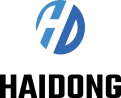 Shanghai Hidong Intelligent Technology Co., Ltd.http：www.hd-ebike.com1 Jindi Plaza, Jiuting Town, Songjiang District, Shanghai, ChinaContact:bruce∣Tel:315 888 2138 ∣E-mail:info@hd-ebike.comShanghai Hidong Intelligent Technology Co., Ltd.http：www.hd-ebike.com1 Jindi Plaza, Jiuting Town, Songjiang District, Shanghai, ChinaContact:bruce∣Tel:315 888 2138 ∣E-mail:info@hd-ebike.comShanghai Hidong Intelligent Technology Co., Ltd.http：www.hd-ebike.com1 Jindi Plaza, Jiuting Town, Songjiang District, Shanghai, ChinaContact:bruce∣Tel:315 888 2138 ∣E-mail:info@hd-ebike.comShanghai Hidong Intelligent Technology Co., Ltd.http：www.hd-ebike.com1 Jindi Plaza, Jiuting Town, Songjiang District, Shanghai, ChinaContact:bruce∣Tel:315 888 2138 ∣E-mail:info@hd-ebike.comShanghai Hidong Intelligent Technology Co., Ltd.http：www.hd-ebike.com1 Jindi Plaza, Jiuting Town, Songjiang District, Shanghai, ChinaContact:bruce∣Tel:315 888 2138 ∣E-mail:info@hd-ebike.comShanghai Hidong Intelligent Technology Co., Ltd.http：www.hd-ebike.com1 Jindi Plaza, Jiuting Town, Songjiang District, Shanghai, ChinaContact:bruce∣Tel:315 888 2138 ∣E-mail:info@hd-ebike.comShanghai Hidong Intelligent Technology Co., Ltd.http：www.hd-ebike.com1 Jindi Plaza, Jiuting Town, Songjiang District, Shanghai, ChinaContact:bruce∣Tel:315 888 2138 ∣E-mail:info@hd-ebike.comShanghai Hidong Intelligent Technology Co., Ltd.http：www.hd-ebike.com1 Jindi Plaza, Jiuting Town, Songjiang District, Shanghai, ChinaContact:bruce∣Tel:315 888 2138 ∣E-mail:info@hd-ebike.comShanghai Hidong Intelligent Technology Co., Ltd.http：www.hd-ebike.com1 Jindi Plaza, Jiuting Town, Songjiang District, Shanghai, ChinaContact:bruce∣Tel:315 888 2138 ∣E-mail:info@hd-ebike.comProduct pictureProduct pictureProduct pictureProduct picturePerformancePerformancePerformanceMain componentsMain components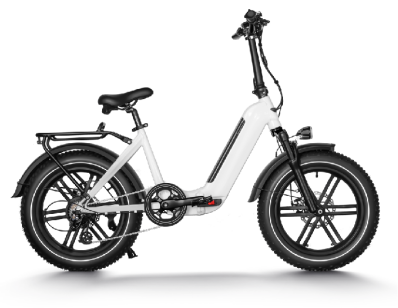 Max speed25MILES/H25MILES/HFrame6061 aluminum alloy suspension frameRange40-50MILES40-50MILESTyresKENDA  20*4.0Max load120KG120KGRim ALLOY RIMNet weight36KG36KGFront forkAluminum alloy suspension with mechanical lockoutGross weight40KG40KGFront brakeTEKTRO aries disc 180mmDimensionFront brakeTEKTRO aries disc 180mmWheelbase27.5"MM27.5"MMRear ShockNONEPacking size1520*260*850MM1520*260*850MMRear derailleurSHIMANO ACERAProduct HighlightProduct HighlightProduct HighlightProduct HighlightContainerFront derailleurN/A New lightweight foldingNew lightweight foldingNew lightweight foldingNew lightweight foldingShifterSHIMANO New lightweight foldingNew lightweight foldingNew lightweight foldingNew lightweight foldingClimbing slope8°-250Wmotor10°-350WmotorGearsSHIMANO 14-28TNew lightweight foldingNew lightweight foldingNew lightweight foldingNew lightweight foldingRecharge cycles7-8H 48V25A7-8H 48V25AHub REAR HUBNew lightweight foldingNew lightweight foldingNew lightweight foldingNew lightweight foldingCharge timeAbout 1000timesAbout 1000timesChainring CrankN/ABasic informationBasic informationBasic informationBasic informationElectric systemElectric systemElectric systemHandlebarPROMAX  ALLOY SSABKModelHD-006Certificatio nMotor: (Optional)750W (rear hub) 750W (rear hub) StemPROMAX MA-400 SSABKCN Name灵动Color: (Optional)WHITE/BLUEN/AN/ASeat postN/AEN NameagilityColor: (Optional)N/ADC 51 malti function DC 51 malti function KMC ChainSystem NO.N/AColor: (Optional)N/AMeter(LCD)DC 51 malti function DC 51 malti function ChainKMC ChainFactoryWuxi， JiangsuRecreationa l sports styleBattery: (Optional)PowerPack 48V14AhPowerPack 48V14AhChain wheelALLOY SSABKspoke13G-StainlessSAMSUNG/LGSAMSUNG/LGMudguardN/APrice: (Optional)FOB USD 860ChargerUS standard 3.0 A smart chargerUS standard 3.0 A smart chargerSaddleSRWarranty：FrameLifetimeLifetimeController48V multi-function integrated controller48V multi-function integrated controllerPedal ALLOY PREDALWarranty：Battery2 years2 yearsPASsensorsensorHeadsets/B.BN/AWarranty：Controlle r2 years2 yearsThrottleAdjustable uniform throttleAdjustable uniform throttleLighting LED HeadlightWarranty：Parts1 year1 yearCarrierNONENONEReflectorNEW LAN PMMA materialRear lightSELLE ROYAL REAR SADDLE LIGHT